                                                                                                                                                                                                       О Т К Р Ы Т О Е    А К Ц И О Н Е Р Н О Е     О Б Щ Е С Т В О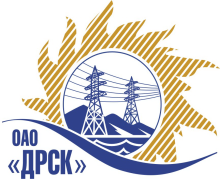 Открытое акционерное общество«Дальневосточная распределительная сетевая  компания»ПРОТОКОЛ ВЫБОРА ПОБЕДИТЕЛЯПРЕДМЕТ ЗАКУПКИ: право заключения Договора на выполнение работ: «Реконструкция сети 6/0,4 кВ г. Партизанск. ПИР» для нужд филиала ОАО «ДРСК» «Приморские электрические сети».Закупка проводится согласно ГКПЗ 2013г. раздела  2.2.1 «Услуги ТПиР» № 1626 на основании приказа ОАО «ДРСК» от  31.07.2013 г. № 341.Плановая стоимость закупки: 3 389 830,50 руб. без НДС.ПРИСУТСТВОВАЛИ: постоянно действующая Закупочная комиссия 2-го уровня.ВОПРОСЫ, ВЫНОСИМЫЕ НА РАССМОТРЕНИЕ ЗАКУПОЧНОЙ КОМИССИИ: О ранжировке предложений после проведения переторжки. Выбор победителя закупки.ВОПРОС 1 «О ранжировке предложений после проведения переторжки»ОТМЕТИЛИ:В соответствии с критериями и процедурами оценки, изложенными в документации о закупке, после проведения переторжки предлагается ранжировать предложения следующим образом:ВОПРОС 2 «Выбор победителя закупки»ОТМЕТИЛИ:На основании вышеприведенной ранжировки предложений Участников закупки предлагается признать Победителем открытого запроса предложений на право заключения договора на выполнение работ: «Реконструкция сети 6/0,4 кВ г. Партизанск. ПИР» для нужд филиала ОАО «ДРСК» «Приморские электрические сети» Участника занявшего первое место: ООО «ТехЦентр» 690011 г. Владивосток, ул. 3-я Строительная, 16. Предлагаемая стоимость: 3 000 000,00 без учета НДС. (3 540 000,00 с учетом НДС). Срок начала работ: С момента подписания договора. Срок завершения работ: 30.11.2013г. Условия оплаты: Без аванса. Текущие платежи выплачиваются Заказчиком ежемесячно в течение 30 календарных дней с момента подписания актов выполненных работ обеими сторонами. Гарантия на выполненные работы– 36 месяцев.РЕШИЛИ:Утвердить ранжировку предложений Участников после проведения переторжки.1 место: ООО «ТехЦентр»   г. Владивосток;2 место: ООО «Роботс»  г. Владивосток.Признать Победителем открытого запроса предложений на право заключения договора на выполнение работ: «Реконструкция сети 6/0,4 кВ г. Партизанск. ПИР» для нужд филиала ОАО «ДРСК» «Приморские электрические сети» Участника занявшего первое место: ООО «ТехЦентр» 690011 г. Владивосток, ул. 3-я Строительная, 16. Предлагаемая стоимость: 3 000 000,00 без учета НДС. (3 540 000,00 с учетом НДС). Срок начала работ: С момента подписания договора. Срок завершения работ: 30.11.2013г. Условия оплаты: Без аванса. Текущие платежи выплачиваются Заказчиком ежемесячно в течение 30 календарных дней с момента подписания актов выполненных работ обеими сторонами. Гарантия на выполненные работы– 36 месяцев.ДАЛЬНЕВОСТОЧНАЯ РАСПРЕДЕЛИТЕЛЬНАЯ СЕТЕВАЯ КОМПАНИЯУл.Шевченко, 28,   г.Благовещенск,  675000,     РоссияТел: (4162) 397-359; Тел/факс (4162) 397-200, 397-436Телетайп    154147 «МАРС»;         E-mail: doc@drsk.ruОКПО 78900638,    ОГРН  1052800111308,   ИНН/КПП  2801108200/280150001№ 448/УТПиР-ВПг. Благовещенск«___»__августа_2013 г.Место в ранжировкеНаименование и адрес участникаЦена и иные существенные условия1 местоООО «ТехЦентр»690011 г. Владивосток, ул. 3-я Строительная, 163 000 000,00 без учета НДС(3 540 000,00 с учетом НДС)Срок начала работ: С момента подписания договора.Срок завершения работ: 30.11.2013г.Условия оплаты: Без аванса. Текущие платежи выплачиваются Заказчиком ежемесячно в течение 30 календарных дней с момента подписания актов выполненных работ обеими сторонами. Гарантия на выполненные работы– 36 месяцев. 2 местоООО «Роботс» 690106 г. Владивосток, Партизанский проспект, 16/18, кв. 123 200 000,00 без учета НДС(3 776 000,00 с учетом НДС)Срок начала работ: с момента подписания договора. Срок окончания работ: 30 ноября 2013г.Условия оплаты: Без аванса. Текущие платежи выплачиваются Заказчиком ежемесячно в течение 30 календарных дней с момента подписания актов выполненных работ обеими сторонами.Гарантия на выполненные работы– 36 месяцев.